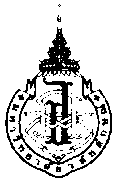 ใบยืมเงินทดรอง

ที่ อว .................................................								วันที่ .................................................

	ข้าพเจ้า .......................................... ตำแหน่ง ........................................... สังกัด ............................................ โทร ....................................
E-mail ………………………………………. มีความประสงค์ขอยืมเงินทดรองเพื่อเป็นค่าใช้จ่าย ….....................................................................
เป็นจำนวนเงิน ................................บาท (.................................................................................) ตามหนังสืออนุมัติ อว .............................................. 
ลงวันที่ ............................... ต้องการรับเงิน/เช็ค วันที่ ..................................  โดยสั่งจ่ายในนาม ............................................................................ [ ]ธนาคารกรุงไทย [ ]ธนาคารออมสิน [ ] โอนเข้าบัญชี (ธ.กรุงไทย หรือ ธ.ออมสิน (สาขาท่าศาลา) เลขที่บัญชี ..........................................
และ กำหนดส่งคืนเงินยืมทดรองภายในวันที่ ........................................... โดยเบิกจ่ายจาก รหัส Segment แผนงบประมาณ
	ข้าพเจ้าสัญญาว่าจะปฏิบัติตามระเบียบของมหาวิทยาลัยวลัยลักษณ์อย่างเคร่งครัดและจะนำใบเสร็จรับเงินหรือหลักฐานใบสำคัญจ่ายที่ถูกต้องทั้งเงินเหลือจ่าย (ถ้ามี) ส่งคืนภายในกำหนด ถ้าข้าพเจ้าไม่ส่งคืนตามกำหนด ข้าพเจ้ายินยอมให้หักเงินเดือน ค่าจ้าง หรือเงินอื่นใดที่ข้าพเจ้าพึงได้จากมหาวิทยาลัยวลัยลักษณ์ เพื่อชดใช้จำนวนเงินที่ยืมไปจนครบถ้วน ทั้งนี้ ผู้ยืมที่มีเงินเก่าคงค้างไม่สามารถยืมเงินยอดใหม่ได้เว้นแต่มีเหตุผลความจำเป็น และผู้บังคับบัญชาได้รับรองการยืม มหาวิทยาลัยฯ จึงจะพิจารณาให้ยืมยอดใหม่ได้  
   	ข้าพเจ้าขอรับรอง ณ วันที่ ................................. [ ] ไม่มีเงินยืมทดรองคงค้าง [ ] มีเงินยืมทดรองคงค้าง ตามรายการดังนี้

ลงชื่อ ................................................. ผู้ยืมเงินทดรอง		ลงชื่อ ............................................. ผู้บังคับบัญชารับรองการยืม
      ( ............................................ )                                              ( ............................................ )   
สำหรับงานการเงิน
  	  					ใบรับเงิน
ข้าพเจ้าได้รับเงินยืมทดรอง จำนวน ............................ บาท ( ........................................................) ไว้ถูกต้องเรียบร้อยแล้ว

   	 ลงชื่อ ............................................  			                  ลงชื่อ ............................................
                 ( ............................................ )   วันที่ ......../............/.......                     ( ............................................ ) วันที่ ......../............/......หมายเหตุ ให้ถือหลักฐานการโอนเงินเข้าบัญชีเงินฝากธนาคารที่ผู้ยืมเงินทดรองแจ้งความประสงค์เป็นหลักฐานการรับเงินยืมทดรอง
การจ่ายเงิน (1) วงเงิน > 100,000 บาท สั่งจ่ายเป็นเช็ค 
              (2) วงเงิน < 100,000 บาท จ่ายผ่านระบบอิเล็กทรอนิกส์ (e-Payment) โดยโอนเข้าบัญชีตามที่ผู้ขอยืมเงินทดรองแจ้งความประสงค์Business AreaCost CenterBusiness PlaceFundFunctional AreaCommitment ItemFund Centerประเภทธุรกิจรหัสต้นทุนรหัสสถานประกอบการแหล่งของเงินกิจกรรมรหัสงบประมาณ BIBOหน่วยรับงบประมาณลำดับที่รายละเอียดการยืมเงินทดรองจำนวนเงินวันที่ครบกำหนดส่งคืนเหตุผลที่ยังคงค้าง12รวมเงินเสนอ [ ] อธิการบดี [ ] รองอธิการบดี [ ] หัวหน้าส่วนการเงินและบัญชี  [ ] หัวหน้างานการเงิน      
       การตรวจสอบยอดเงินยืมทดรองคงค้าง      [ ] ไม่มีเงินยืมทดรองคงค้าง [ ] มีเงินยืมทดรองคงค้าง รายละเอียดตามเอกสารแนบ
        สมควรอนุมัติให้ยืมเงินทดรอง จำนวน .................................. บาท
    ลงชื่อ ............................................            ลงชื่อ ...................................................
           (                               )                       (                                    )
    ตำแหน่ง ......................................               ตำแหน่ง ..............................................            ………/……..……../………                     ………/……..……../………     คำอนุมัติ     .........................................................
     ........................................................

  ลงชื่อ ................................................
       (                                      )
  ตำแหน่ง ............................................
          ………/……..……../………